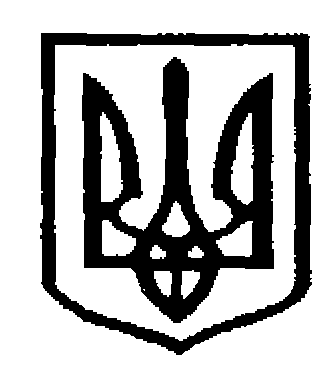 У К Р А Ї Н АЧернівецька міська радаУправління  освітивул. Героїв Майдану, 176, м. Чернівці, 58029 тел./факс (0372) 53-30-87  E-mail: osvitacv@gmail.com  Код ЄДРПОУ №02147345Щодо оперативного інформування ФАСОГРАМАНа виконання  листа Департаменту Освіти  і Науки  ОВА від 07.11.2022 р. № 01-34/1983  щодо оперативного інформування про відключення електроенергії у закладах освіти.  З  метою  аналізу   відключень електроенергії  у закладах освіти   просимо  надавати оперативні дані через google- таблицю за  посиланням https://docs.google.com/spreadsheets/d/1ZFZ3KLECY8RTVXiHr936JO4Fc0cbyJrE_THzOJG1axs/edit?usp=sharing  Інформацію  оновлювати щоденно до 17:00 год. Лист ДОН ОВА додається .Заступник начальника з фінансово-економічних питань   Управління                                                                    Денис КРУГЛЕЦЬКИЙОлена Калинюк 53 30 8708.11.2022 № 01-31/2159Керівникам  ЗДО, ЗЗСО, Гімназій , Ліцеїв, ЗПО 